Answer KeyAnswer KeyAnswer KeyAnswer Key1.                  Justify your reasoning with a picture.   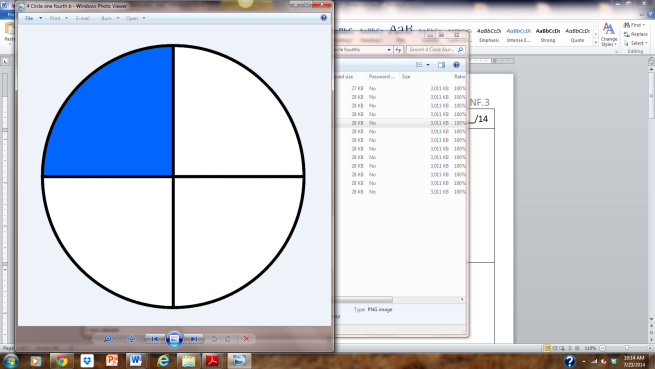 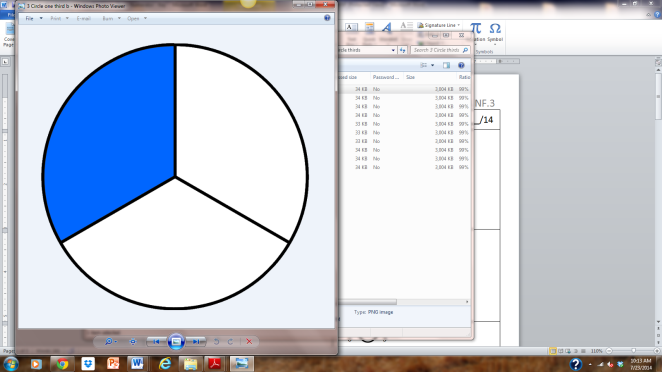 1.                  Justify your reasoning with a picture.   2.                    Justify your reasoning with a picture.   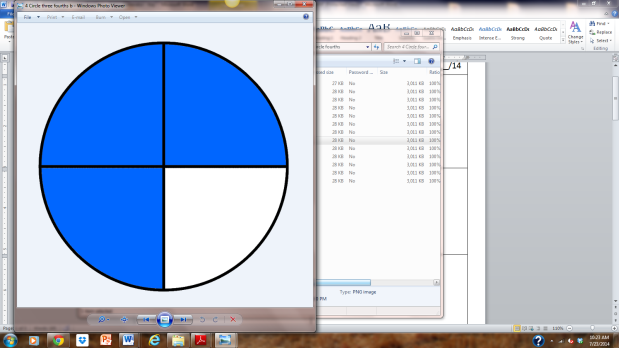 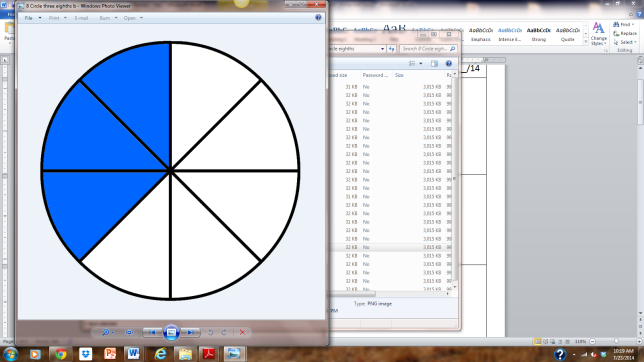 2.                    Justify your reasoning with a picture.   3.                    Justify your reasoning with a picture.  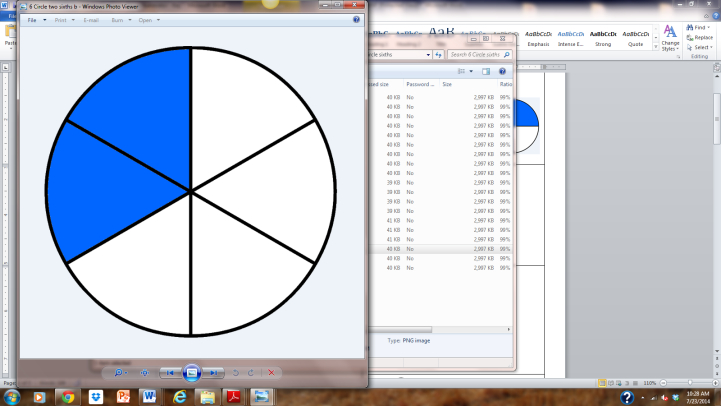 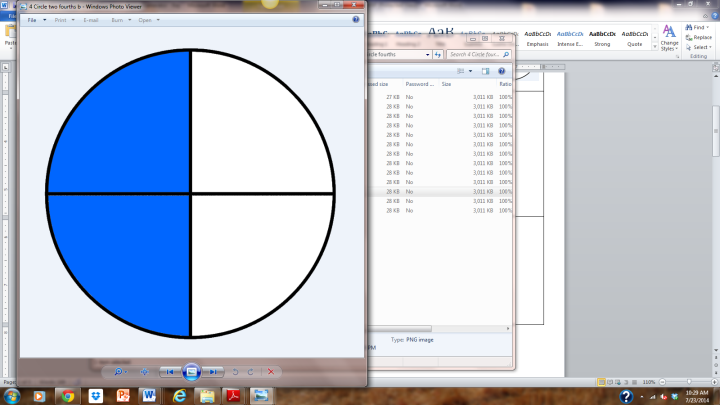 3.                    Justify your reasoning with a picture.  4.                      Justify your reasoning with a picture.   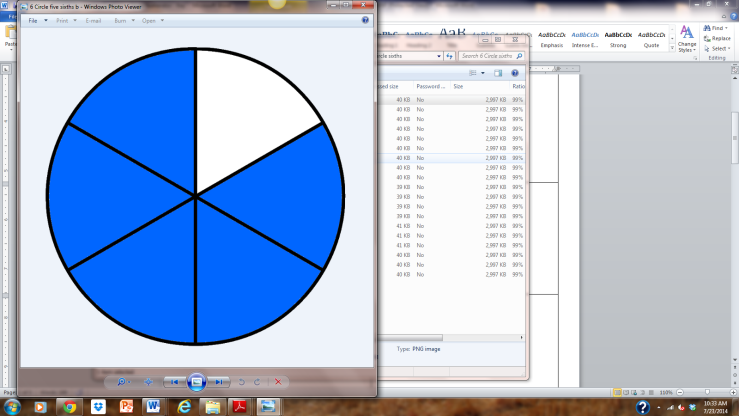 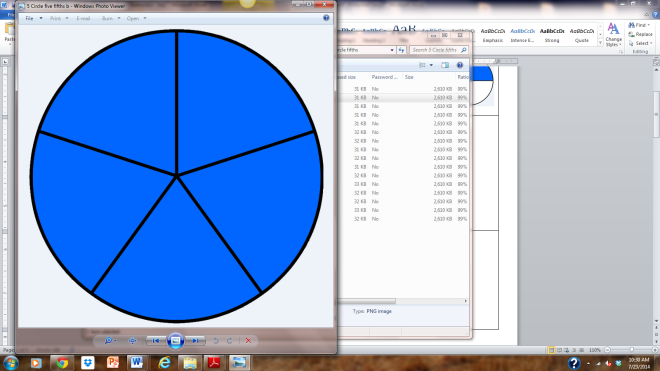 4.                      Justify your reasoning with a picture.   5.                  Justify your reasoning with words. Possible Answer:Fourths are bigger than eighths, so one fourth is greater than one eighth.                      5.                  Justify your reasoning with words. Possible Answer:Fourths are bigger than eighths, so one fourth is greater than one eighth.                      6.                   Justify your reasoning with words.                       Possible Answer:Sixths are smaller than thirds, so two sixths is less than two thirds.6.                   Justify your reasoning with words.                       Possible Answer:Sixths are smaller than thirds, so two sixths is less than two thirds.7.                    Justify your reasoning with words.   Possible Answer:Fifths are smaller than fourths, so three- fifths is less than three-fourths.7.                    Justify your reasoning with words.   Possible Answer:Fifths are smaller than fourths, so three- fifths is less than three-fourths.8.                      Justify your reasoning with words.   Possible Answers:Fourths are bigger than eighths, so four- fourths is greater than four-eighths.Four-fourths is equal to one whole, and four- eighths is only one-half.8.                      Justify your reasoning with words.   Possible Answers:Fourths are bigger than eighths, so four- fourths is greater than four-eighths.Four-fourths is equal to one whole, and four- eighths is only one-half.9.                   10.                   11.                   12.                   13.                 14.                   15.                   16.                   17.                  18.                   19.                  20.                   21.                    22.                   23.                     24.                   25.                  26.                   27.                    28.                   29.                  30.                   31.                    32.                   33.                 34.                   35.                    36.                   37.                  38.                   39.                    40.                   41.                    42.                   43.                    44.                   